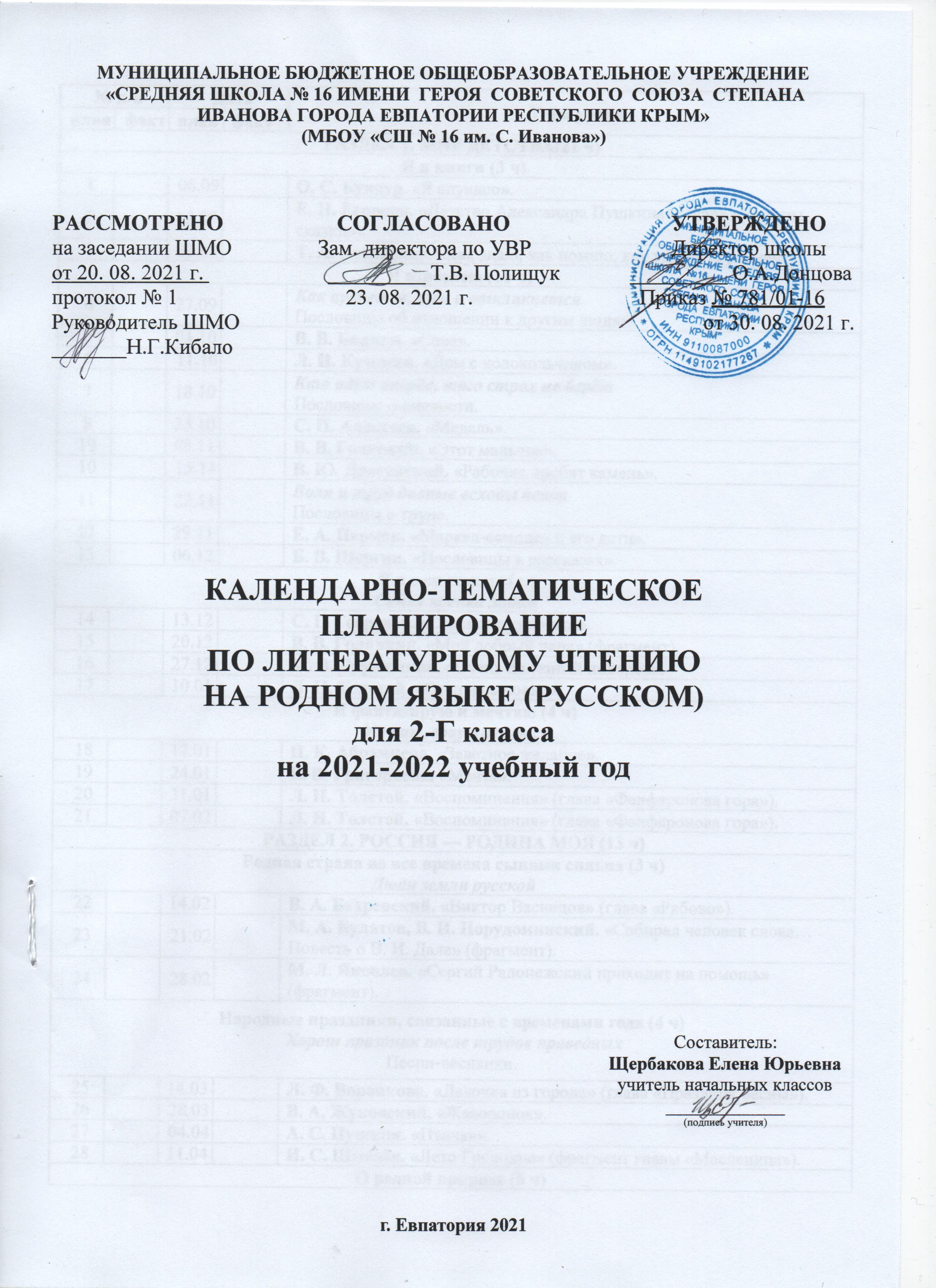 № п/п№ п/пДатаДатаТема урокапланфактпланфактТема урокаРАЗДЕЛ 1. МИР ДЕТСТВА(21 ч)РАЗДЕЛ 1. МИР ДЕТСТВА(21 ч)РАЗДЕЛ 1. МИР ДЕТСТВА(21 ч)РАЗДЕЛ 1. МИР ДЕТСТВА(21 ч)РАЗДЕЛ 1. МИР ДЕТСТВА(21 ч) Я и книги (3 ч) Я и книги (3 ч) Я и книги (3 ч) Я и книги (3 ч) Я и книги (3 ч)106.09О. С. Бундур. «Я слушаю».213.09Е. Н. Егорова. «Детство Александра Пушкина» (глава «Нянины сказки»).320.09Т. А. Луговская. «Как знаю, как помню, как умею» (фрагмент).Я взрослею (10 ч)Я взрослею (10 ч)Я взрослею (10 ч)Я взрослею (10 ч)Я взрослею (10 ч)427.09Как аукнется, так и откликнется Пословицы об отношении к другим людям.504.10В. В. Бианки. «Сова».611.10Л. И. Кузьмин. «Дом с колокольчиком».718.10Кто идёт вперёд, того страх не берёт Пословицы о смелости. 825.10С. П. Алексеев. «Медаль».1908.11В. В. Голявкин. «Этот мальчик». 1015.11В. Ю. Драгунский. «Рабочие дробят камень».1122.11Воля и труд дивные всходы дают Пословицы о труде.1229.11Е. А. Пермяк. «Маркел-самодел и его дети».1306.12Б. В. Шергин. «Пословицы в рассказах».Я и моя семья (4 ч) Семья крепка ладомЯ и моя семья (4 ч) Семья крепка ладомЯ и моя семья (4 ч) Семья крепка ладомЯ и моя семья (4 ч) Семья крепка ладомЯ и моя семья (4 ч) Семья крепка ладом1413.12С. Г. Георгиев. «Стрекот кузнечика».1520.12В. В. Голявкин. «Мой добрый папа» (фрагмент).1627.12М. В. Дружинина. «Очень полезный подарок».1710.01Л. Н. Толстой. «Отец и сыновья».Я фантазирую и мечтаю (4 ч) Мечты, зовущие ввысьЯ фантазирую и мечтаю (4 ч) Мечты, зовущие ввысьЯ фантазирую и мечтаю (4 ч) Мечты, зовущие ввысьЯ фантазирую и мечтаю (4 ч) Мечты, зовущие ввысьЯ фантазирую и мечтаю (4 ч) Мечты, зовущие ввысь1817.01Н. К. Абрамцева. «Заветное желание».1924.01Е. В. Григорьева. «Мечта».2031.01Л. Н. Толстой. «Воспоминания» (глава «Фанфаронова гора»).2107.02Л. Н. Толстой. «Воспоминания» (глава «Фанфаронова гора»).РАЗДЕЛ 2. РОССИЯ — РОДИНА МОЯ (13 ч)РАЗДЕЛ 2. РОССИЯ — РОДИНА МОЯ (13 ч)РАЗДЕЛ 2. РОССИЯ — РОДИНА МОЯ (13 ч)РАЗДЕЛ 2. РОССИЯ — РОДИНА МОЯ (13 ч)РАЗДЕЛ 2. РОССИЯ — РОДИНА МОЯ (13 ч)Родная страна во все времена сынами сильна (3 ч)Люди земли русскойРодная страна во все времена сынами сильна (3 ч)Люди земли русскойРодная страна во все времена сынами сильна (3 ч)Люди земли русскойРодная страна во все времена сынами сильна (3 ч)Люди земли русскойРодная страна во все времена сынами сильна (3 ч)Люди земли русской2214.02В. А. Бахревский. «Виктор Васнецов» (глава «Рябово»).2321.02М. А. Булатов, В. И. Порудоминский. «Собирал человек слова… Повесть о В. И. Дале» (фрагмент).2428.02М. Л. Яковлев. «Сергий Радонежский приходит на помощь» (фрагмент).Народные праздники, связанные с временами года (4 ч) Хорош праздник после трудов праведныхПесни-веснянки.Народные праздники, связанные с временами года (4 ч) Хорош праздник после трудов праведныхПесни-веснянки.Народные праздники, связанные с временами года (4 ч) Хорош праздник после трудов праведныхПесни-веснянки.Народные праздники, связанные с временами года (4 ч) Хорош праздник после трудов праведныхПесни-веснянки.Народные праздники, связанные с временами года (4 ч) Хорош праздник после трудов праведныхПесни-веснянки.2514.03Л. Ф. Воронкова. «Девочка из города» (глава «Праздник весны»).2628.03В. А. Жуковский. «Жаворонок».2704.04А. С. Пушкин. «Птичка».2811.04И. С. Шмелёв. «Лето Господне» (фрагмент главы «Масленица»).О родной природе (6 ч)О родной природе (6 ч)О родной природе (6 ч)О родной природе (6 ч)О родной природе (6 ч)К зелёным далям с детства взор приученРусские народные загадки о поле, цветах.К зелёным далям с детства взор приученРусские народные загадки о поле, цветах.К зелёным далям с детства взор приученРусские народные загадки о поле, цветах.К зелёным далям с детства взор приученРусские народные загадки о поле, цветах.К зелёным далям с детства взор приученРусские народные загадки о поле, цветах.2918.04Ю. И. Коваль. «Фарфоровые колокольчики».3016.05И. С. Никитин. «В чистом поле тень шагает».3123.05М. С. Пляцковский. «Колокольчик».32В. А. Солоухин. «Трава» (фрагмент).33Ф. И. Тютчев. «Тихой ночью, поздним летом…»34Итоговый урок. Обобщение изученного материала за год.